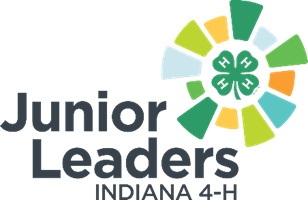 4-H Junior Leader Mini 4-H Officer Role DescriptionQualifications:Able to work well with children in grades Kindergarten through SecondDesire to serve as a role model and mentor Skills:Must be patient and have a calm demeanor when working with children Good communication skills when working in groups with children and peers Positive attitude and team playerResponsibilities: Not required (but expected) to attend all Mini 4-H meetings. If you are unable to attend a Mini 4-H meeting, you are expected to get your own replacement in addition to the other Junior Leader(s) you recruited.Assist with craft, snacks, lead songs, or recreation activities at the Mini 4-H meetings. Support clean up after the Mini 4-H meeting.Responsible for recruiting at least one (1) fellow Junior Leader to assist Mini 4-H Adult Leaders with Mini 4-H meetings. What you will gain from this: Career readiness skillsGreat way to highlight your knowledge of working with children in grades Kindergarten through Second Communication skills gained from helping at meetings and working with adult volunteersAn understanding of how to recruit members to help at Mini 4-H events throughout the year 